Publicado en Ciudad Real el 07/03/2016 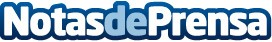 La firma CLP continúa su expansión y se asienta en Ciudad RealEl próximo día 15 de marzo el grupo empresarial español de moda CLP abre una nueva franquicia en Ciudad RealDatos de contacto:Amparo VazquezResponsable de tiendas y franquicias955864601Nota de prensa publicada en: https://www.notasdeprensa.es/la-firma-clp-continua-su-expansion-y-se Categorias: Franquicias Moda Castilla La Mancha Actualidad Empresarial http://www.notasdeprensa.es